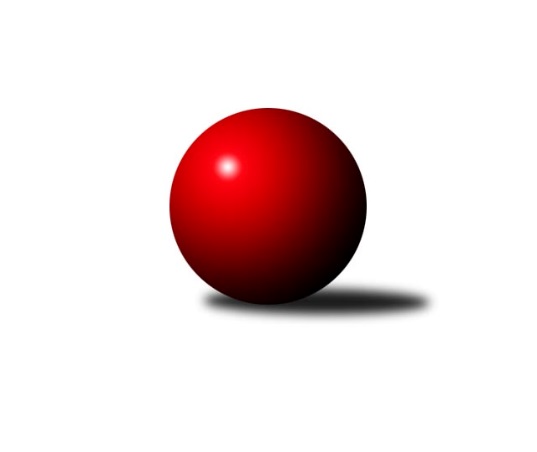 Č.3Ročník 2013/2014	25.5.2024 2. KLZ B 2013/2014Statistika 3. kolaTabulka družstev:		družstvo	záp	výh	rem	proh	skore	sety	průměr	body	plné	dorážka	chyby	1.	KK Mor.Slávia Brno	3	3	0	0	17.0 : 7.0 	(42.5 : 29.5)	3120	6	2148	972	35.3	2.	KK Slovan Rosice	3	2	1	0	15.0 : 9.0 	(38.0 : 34.0)	3107	5	2118	990	36	3.	TJ Spartak Pelhřimov	3	2	0	1	12.0 : 12.0 	(36.0 : 36.0)	3007	4	2065	942	49.3	4.	KK Vyškov	2	1	1	0	11.0 : 5.0 	(26.5 : 21.5)	3180	3	2151	1029	37.5	5.	TJ Lokomotiva Česká Třebová	2	1	0	1	9.0 : 7.0 	(26.5 : 21.5)	3261	2	2200	1061	36.5	6.	KK Zábřeh ˝B˝	3	1	0	2	12.0 : 12.0 	(38.5 : 33.5)	3023	2	2094	929	52.3	7.	HKK Olomouc ˝A˝	3	1	0	2	12.0 : 12.0 	(38.5 : 33.5)	3023	2	2045	978	47	8.	TJ Sokol Vracov	3	1	0	2	12.0 : 12.0 	(32.0 : 40.0)	3104	2	2139	966	41.3	9.	TJ Centropen Dačice	3	1	0	2	10.0 : 14.0 	(34.0 : 38.0)	3022	2	2070	952	42	10.	TJ Sokol Luhačovice	3	1	0	2	8.0 : 16.0 	(33.0 : 39.0)	2984	2	2069	915	50.3	11.	KK PSJ Jihlava	2	0	0	2	2.0 : 14.0 	(14.5 : 33.5)	2985	0	2091	895	51Tabulka doma:		družstvo	záp	výh	rem	proh	skore	sety	průměr	body	maximum	minimum	1.	KK Mor.Slávia Brno	2	2	0	0	12.0 : 4.0 	(29.5 : 18.5)	3235	4	3240	3230	2.	TJ Lokomotiva Česká Třebová	1	1	0	0	6.0 : 2.0 	(16.0 : 8.0)	3393	2	3393	3393	3.	TJ Spartak Pelhřimov	1	1	0	0	6.0 : 2.0 	(15.0 : 9.0)	2993	2	2993	2993	4.	KK Slovan Rosice	1	1	0	0	5.0 : 3.0 	(12.0 : 12.0)	3154	2	3154	3154	5.	KK Zábřeh ˝B˝	2	1	0	1	9.0 : 7.0 	(26.5 : 21.5)	2959	2	3020	2898	6.	TJ Sokol Luhačovice	2	1	0	1	6.0 : 10.0 	(24.0 : 24.0)	3156	2	3177	3135	7.	KK Vyškov	1	0	1	0	4.0 : 4.0 	(11.0 : 13.0)	3071	1	3071	3071	8.	TJ Sokol Vracov	1	0	0	1	3.0 : 5.0 	(11.0 : 13.0)	2973	0	2973	2973	9.	KK PSJ Jihlava	1	0	0	1	1.0 : 7.0 	(8.5 : 15.5)	3068	0	3068	3068	10.	TJ Centropen Dačice	1	0	0	1	1.0 : 7.0 	(7.5 : 16.5)	2940	0	2940	2940	11.	HKK Olomouc ˝A˝	2	0	0	2	5.0 : 11.0 	(22.0 : 26.0)	2942	0	2968	2916Tabulka venku:		družstvo	záp	výh	rem	proh	skore	sety	průměr	body	maximum	minimum	1.	KK Slovan Rosice	2	1	1	0	10.0 : 6.0 	(26.0 : 22.0)	3084	3	3149	3019	2.	HKK Olomouc ˝A˝	1	1	0	0	7.0 : 1.0 	(16.5 : 7.5)	3103	2	3103	3103	3.	KK Vyškov	1	1	0	0	7.0 : 1.0 	(15.5 : 8.5)	3289	2	3289	3289	4.	KK Mor.Slávia Brno	1	1	0	0	5.0 : 3.0 	(13.0 : 11.0)	3005	2	3005	3005	5.	TJ Centropen Dačice	2	1	0	1	9.0 : 7.0 	(26.5 : 21.5)	3063	2	3133	2993	6.	TJ Sokol Vracov	2	1	0	1	9.0 : 7.0 	(21.0 : 27.0)	3170	2	3192	3148	7.	TJ Spartak Pelhřimov	2	1	0	1	6.0 : 10.0 	(21.0 : 27.0)	3015	2	3088	2941	8.	KK Zábřeh ˝B˝	1	0	0	1	3.0 : 5.0 	(12.0 : 12.0)	3086	0	3086	3086	9.	TJ Lokomotiva Česká Třebová	1	0	0	1	3.0 : 5.0 	(10.5 : 13.5)	3128	0	3128	3128	10.	TJ Sokol Luhačovice	1	0	0	1	2.0 : 6.0 	(9.0 : 15.0)	2812	0	2812	2812	11.	KK PSJ Jihlava	1	0	0	1	1.0 : 7.0 	(6.0 : 18.0)	2902	0	2902	2902Tabulka podzimní části:		družstvo	záp	výh	rem	proh	skore	sety	průměr	body	doma	venku	1.	KK Mor.Slávia Brno	3	3	0	0	17.0 : 7.0 	(42.5 : 29.5)	3120	6 	2 	0 	0 	1 	0 	0	2.	KK Slovan Rosice	3	2	1	0	15.0 : 9.0 	(38.0 : 34.0)	3107	5 	1 	0 	0 	1 	1 	0	3.	TJ Spartak Pelhřimov	3	2	0	1	12.0 : 12.0 	(36.0 : 36.0)	3007	4 	1 	0 	0 	1 	0 	1	4.	KK Vyškov	2	1	1	0	11.0 : 5.0 	(26.5 : 21.5)	3180	3 	0 	1 	0 	1 	0 	0	5.	TJ Lokomotiva Česká Třebová	2	1	0	1	9.0 : 7.0 	(26.5 : 21.5)	3261	2 	1 	0 	0 	0 	0 	1	6.	KK Zábřeh ˝B˝	3	1	0	2	12.0 : 12.0 	(38.5 : 33.5)	3023	2 	1 	0 	1 	0 	0 	1	7.	HKK Olomouc ˝A˝	3	1	0	2	12.0 : 12.0 	(38.5 : 33.5)	3023	2 	0 	0 	2 	1 	0 	0	8.	TJ Sokol Vracov	3	1	0	2	12.0 : 12.0 	(32.0 : 40.0)	3104	2 	0 	0 	1 	1 	0 	1	9.	TJ Centropen Dačice	3	1	0	2	10.0 : 14.0 	(34.0 : 38.0)	3022	2 	0 	0 	1 	1 	0 	1	10.	TJ Sokol Luhačovice	3	1	0	2	8.0 : 16.0 	(33.0 : 39.0)	2984	2 	1 	0 	1 	0 	0 	1	11.	KK PSJ Jihlava	2	0	0	2	2.0 : 14.0 	(14.5 : 33.5)	2985	0 	0 	0 	1 	0 	0 	1Tabulka jarní části:		družstvo	záp	výh	rem	proh	skore	sety	průměr	body	doma	venku	1.	KK Slovan Rosice	0	0	0	0	0.0 : 0.0 	(0.0 : 0.0)	0	0 	0 	0 	0 	0 	0 	0 	2.	KK Vyškov	0	0	0	0	0.0 : 0.0 	(0.0 : 0.0)	0	0 	0 	0 	0 	0 	0 	0 	3.	TJ Sokol Vracov	0	0	0	0	0.0 : 0.0 	(0.0 : 0.0)	0	0 	0 	0 	0 	0 	0 	0 	4.	TJ Spartak Pelhřimov	0	0	0	0	0.0 : 0.0 	(0.0 : 0.0)	0	0 	0 	0 	0 	0 	0 	0 	5.	TJ Sokol Luhačovice	0	0	0	0	0.0 : 0.0 	(0.0 : 0.0)	0	0 	0 	0 	0 	0 	0 	0 	6.	KK Mor.Slávia Brno	0	0	0	0	0.0 : 0.0 	(0.0 : 0.0)	0	0 	0 	0 	0 	0 	0 	0 	7.	HKK Olomouc ˝A˝	0	0	0	0	0.0 : 0.0 	(0.0 : 0.0)	0	0 	0 	0 	0 	0 	0 	0 	8.	KK PSJ Jihlava	0	0	0	0	0.0 : 0.0 	(0.0 : 0.0)	0	0 	0 	0 	0 	0 	0 	0 	9.	TJ Centropen Dačice	0	0	0	0	0.0 : 0.0 	(0.0 : 0.0)	0	0 	0 	0 	0 	0 	0 	0 	10.	TJ Lokomotiva Česká Třebová	0	0	0	0	0.0 : 0.0 	(0.0 : 0.0)	0	0 	0 	0 	0 	0 	0 	0 	11.	KK Zábřeh ˝B˝	0	0	0	0	0.0 : 0.0 	(0.0 : 0.0)	0	0 	0 	0 	0 	0 	0 	0 Zisk bodů pro družstvo:		jméno hráče	družstvo	body	zápasy	v %	dílčí body	sety	v %	1.	Romana Sedlářová 	KK Mor.Slávia Brno 	3	/	3	(100%)	9	/	12	(75%)	2.	Pavlína Marková 	TJ Centropen Dačice 	3	/	3	(100%)	8.5	/	12	(71%)	3.	Aneta Kusiová 	TJ Spartak Pelhřimov 	3	/	3	(100%)	8	/	12	(67%)	4.	Iva Rosendorfová 	KK Slovan Rosice 	3	/	3	(100%)	7.5	/	12	(63%)	5.	Michaela Zajacová 	TJ Sokol Vracov 	3	/	3	(100%)	7	/	12	(58%)	6.	Klára Pekařová 	TJ Lokomotiva Česká Třebová 	2	/	2	(100%)	7	/	8	(88%)	7.	Michaela Slavětínská 	KK Mor.Slávia Brno 	2	/	2	(100%)	7	/	8	(88%)	8.	Andrea Axmanová 	KK Slovan Rosice 	2	/	2	(100%)	7	/	8	(88%)	9.	Nikola Kunertová 	KK Zábřeh ˝B˝ 	2	/	2	(100%)	6	/	8	(75%)	10.	Jana Vejmolová 	KK Vyškov 	2	/	2	(100%)	6	/	8	(75%)	11.	Silvie Vaňková 	HKK Olomouc ˝A˝ 	2	/	2	(100%)	6	/	8	(75%)	12.	Zuzana Štěrbová 	KK Vyškov 	2	/	2	(100%)	6	/	8	(75%)	13.	Ludmila Johnová 	TJ Lokomotiva Česká Třebová 	2	/	2	(100%)	5	/	8	(63%)	14.	Šárka Palková 	KK Slovan Rosice 	2	/	2	(100%)	5	/	8	(63%)	15.	Alena Holcová 	TJ Lokomotiva Česká Třebová 	2	/	2	(100%)	4.5	/	8	(56%)	16.	Pavla Fialová 	KK Vyškov 	2	/	2	(100%)	4	/	8	(50%)	17.	Zdena Vytisková 	TJ Spartak Pelhřimov 	2	/	3	(67%)	9	/	12	(75%)	18.	Jaroslava Havranová 	HKK Olomouc ˝A˝ 	2	/	3	(67%)	8	/	12	(67%)	19.	Jana Malaníková 	TJ Sokol Luhačovice 	2	/	3	(67%)	8	/	12	(67%)	20.	Kamila Chládková 	KK Zábřeh ˝B˝ 	2	/	3	(67%)	8	/	12	(67%)	21.	Monika Rusňáková 	KK Mor.Slávia Brno 	2	/	3	(67%)	8	/	12	(67%)	22.	Marta Flídrová 	KK Zábřeh ˝B˝ 	2	/	3	(67%)	8	/	12	(67%)	23.	Hana Veselá 	KK Slovan Rosice 	2	/	3	(67%)	7.5	/	12	(63%)	24.	Hana Konečná 	TJ Sokol Luhačovice 	2	/	3	(67%)	7	/	12	(58%)	25.	Kristýna Dušková 	TJ Centropen Dačice 	2	/	3	(67%)	7	/	12	(58%)	26.	Ludmila Landkamerová 	TJ Spartak Pelhřimov 	2	/	3	(67%)	7	/	12	(58%)	27.	Markéta Ptáčková 	TJ Sokol Vracov 	2	/	3	(67%)	7	/	12	(58%)	28.	Lenka Kričinská 	KK Mor.Slávia Brno 	2	/	3	(67%)	7	/	12	(58%)	29.	Andrea Tatoušková 	HKK Olomouc ˝A˝ 	2	/	3	(67%)	6.5	/	12	(54%)	30.	Hana Malíšková 	HKK Olomouc ˝A˝ 	2	/	3	(67%)	6	/	12	(50%)	31.	Hana Jáňová 	KK Zábřeh ˝B˝ 	2	/	3	(67%)	6	/	12	(50%)	32.	Hana Beranová 	TJ Sokol Vracov 	2	/	3	(67%)	6	/	12	(50%)	33.	Zdenka Svobodová 	TJ Sokol Luhačovice 	2	/	3	(67%)	6	/	12	(50%)	34.	Hana Ollingerová 	KK Zábřeh ˝B˝ 	2	/	3	(67%)	5.5	/	12	(46%)	35.	Mariana Kreuzingerová 	TJ Sokol Vracov 	2	/	3	(67%)	5	/	12	(42%)	36.	Kateřina Bajerová 	HKK Olomouc ˝A˝ 	1	/	1	(100%)	3	/	4	(75%)	37.	Anna Kalasová 	KK Mor.Slávia Brno 	1	/	1	(100%)	3	/	4	(75%)	38.	Monika Anderová 	KK Vyškov 	1	/	1	(100%)	2	/	4	(50%)	39.	Andrea Jánová 	TJ Lokomotiva Česká Třebová 	1	/	2	(50%)	5	/	8	(63%)	40.	Lucie Trávníčková 	KK Vyškov 	1	/	2	(50%)	4	/	8	(50%)	41.	Veronika Zábranská 	TJ Centropen Dačice 	1	/	2	(50%)	4	/	8	(50%)	42.	Lenka Habrová 	KK PSJ Jihlava 	1	/	2	(50%)	3.5	/	8	(44%)	43.	Lenka Gordíková 	KK Vyškov 	1	/	2	(50%)	3.5	/	8	(44%)	44.	Aneta Kameníková 	TJ Centropen Dačice 	1	/	2	(50%)	3	/	8	(38%)	45.	Dana Fišerová 	KK PSJ Jihlava 	1	/	2	(50%)	3	/	8	(38%)	46.	Simona Matulová 	TJ Centropen Dačice 	1	/	3	(33%)	5	/	12	(42%)	47.	Petra Skotáková 	TJ Spartak Pelhřimov 	1	/	3	(33%)	5	/	12	(42%)	48.	Monika Niklová 	TJ Sokol Vracov 	1	/	3	(33%)	5	/	12	(42%)	49.	Denisa Hamplová 	HKK Olomouc ˝A˝ 	1	/	3	(33%)	4.5	/	12	(38%)	50.	Pavlína Březinová 	KK Mor.Slávia Brno 	1	/	3	(33%)	4.5	/	12	(38%)	51.	Šárka Vacková 	KK PSJ Jihlava 	0	/	1	(0%)	2	/	4	(50%)	52.	Romana Šárová 	KK PSJ Jihlava 	0	/	1	(0%)	2	/	4	(50%)	53.	Lucie Kaucká 	TJ Lokomotiva Česká Třebová 	0	/	1	(0%)	2	/	4	(50%)	54.	Michaela Kopečná 	TJ Centropen Dačice 	0	/	1	(0%)	2	/	4	(50%)	55.	Andrea Černochová 	TJ Sokol Luhačovice 	0	/	1	(0%)	2	/	4	(50%)	56.	Martina Klaudová 	KK Slovan Rosice 	0	/	1	(0%)	1	/	4	(25%)	57.	Silvie Horňáková 	KK Zábřeh ˝B˝ 	0	/	1	(0%)	1	/	4	(25%)	58.	Valerie Procházková 	TJ Centropen Dačice 	0	/	1	(0%)	1	/	4	(25%)	59.	Renata Svobodová 	KK Slovan Rosice 	0	/	1	(0%)	1	/	4	(25%)	60.	Eva Rosendorfská 	KK PSJ Jihlava 	0	/	1	(0%)	1	/	4	(25%)	61.	Žaneta Pávková 	KK Slovan Rosice 	0	/	1	(0%)	1	/	4	(25%)	62.	Hana Krajíčková 	TJ Sokol Luhačovice 	0	/	1	(0%)	1	/	4	(25%)	63.	Irena Partlová 	KK PSJ Jihlava 	0	/	1	(0%)	0	/	4	(0%)	64.	Helena Konečná 	TJ Sokol Luhačovice 	0	/	1	(0%)	0	/	4	(0%)	65.	Marie Chmelíková 	HKK Olomouc ˝A˝ 	0	/	2	(0%)	3.5	/	8	(44%)	66.	Kamila Šmerdová 	TJ Lokomotiva Česká Třebová 	0	/	2	(0%)	3	/	8	(38%)	67.	Eva Kadrnožková 	TJ Centropen Dačice 	0	/	2	(0%)	2.5	/	8	(31%)	68.	Veronika Brychtová 	KK PSJ Jihlava 	0	/	2	(0%)	2	/	8	(25%)	69.	Eva Doubková 	KK PSJ Jihlava 	0	/	2	(0%)	1	/	8	(13%)	70.	Monika Hubíková 	TJ Sokol Luhačovice 	0	/	3	(0%)	5	/	12	(42%)	71.	Magda Winterová 	KK Slovan Rosice 	0	/	3	(0%)	5	/	12	(42%)	72.	Jozefina Vytisková 	TJ Spartak Pelhřimov 	0	/	3	(0%)	5	/	12	(42%)	73.	Věra Urbášková 	KK Zábřeh ˝B˝ 	0	/	3	(0%)	4	/	12	(33%)	74.	Jitka Žáčková 	KK Mor.Slávia Brno 	0	/	3	(0%)	4	/	12	(33%)	75.	Ludmila Pančochová 	TJ Sokol Luhačovice 	0	/	3	(0%)	4	/	12	(33%)	76.	Zdenka Pohanková 	TJ Spartak Pelhřimov 	0	/	3	(0%)	2	/	12	(17%)	77.	Kristýna Kuchynková 	TJ Sokol Vracov 	0	/	3	(0%)	2	/	12	(17%)Průměry na kuželnách:		kuželna	průměr	plné	dorážka	chyby	výkon na hráče	1.	TJ Lokomotiva Česká Třebová, 1-4	3292	2225	1067	39.5	(548.8)	2.	KK PSJ Jihlava, 1-4	3178	2168	1010	43.5	(529.8)	3.	KK MS Brno, 1-4	3171	2160	1010	37.5	(528.6)	4.	TJ Sokol Luhačovice, 1-4	3148	2150	997	40.3	(524.7)	5.	KK Slovan Rosice, 1-4	3120	2163	956	44.5	(520.0)	6.	KK Vyškov, 1-4	3110	2102	1007	36.0	(518.3)	7.	TJ Centropen Dačice, 1-4	3021	2057	964	46.0	(503.6)	8.	TJ Sokol Vracov, 1-6	2989	2081	907	44.5	(498.2)	9.	HKK Olomouc, 1-8	2961	2039	922	48.8	(493.5)	10.	KK Zábřeh, 1-4	2953	2044	908	47.5	(492.2)	11.	Pelhřimov, 1-4	2902	2008	894	53.5	(483.8)Nejlepší výkony na kuželnách:TJ Lokomotiva Česká Třebová, 1-4TJ Lokomotiva Česká Třebová	3393	3. kolo	Markéta Ptáčková 	TJ Sokol Vracov	591	3. koloTJ Sokol Vracov	3192	3. kolo	Michaela Zajacová 	TJ Sokol Vracov	585	3. kolo		. kolo	Lucie Kaucká 	TJ Lokomotiva Česká Třebová	584	3. kolo		. kolo	Andrea Jánová 	TJ Lokomotiva Česká Třebová	578	3. kolo		. kolo	Kamila Šmerdová 	TJ Lokomotiva Česká Třebová	576	3. kolo		. kolo	Klára Pekařová 	TJ Lokomotiva Česká Třebová	565	3. kolo		. kolo	Ludmila Johnová 	TJ Lokomotiva Česká Třebová	552	3. kolo		. kolo	Alena Holcová 	TJ Lokomotiva Česká Třebová	538	3. kolo		. kolo	Monika Niklová 	TJ Sokol Vracov	521	3. kolo		. kolo	Kristýna Kuchynková 	TJ Sokol Vracov	509	3. koloKK PSJ Jihlava, 1-4KK Vyškov	3289	2. kolo	Jana Vejmolová 	KK Vyškov	570	2. koloKK PSJ Jihlava	3068	2. kolo	Pavla Fialová 	KK Vyškov	554	2. kolo		. kolo	Lenka Habrová 	KK PSJ Jihlava	554	2. kolo		. kolo	Monika Anderová 	KK Vyškov	548	2. kolo		. kolo	Lenka Gordíková 	KK Vyškov	546	2. kolo		. kolo	Zuzana Štěrbová 	KK Vyškov	538	2. kolo		. kolo	Lucie Trávníčková 	KK Vyškov	533	2. kolo		. kolo	Šárka Vacková 	KK PSJ Jihlava	528	2. kolo		. kolo	Romana Šárová 	KK PSJ Jihlava	522	2. kolo		. kolo	Dana Fišerová 	KK PSJ Jihlava	519	2. koloKK MS Brno, 1-4KK Mor.Slávia Brno	3240	3. kolo	Romana Sedlářová 	KK Mor.Slávia Brno	588	1. koloKK Mor.Slávia Brno	3230	1. kolo	Lenka Kričinská 	KK Mor.Slávia Brno	586	3. koloTJ Lokomotiva Česká Třebová	3128	1. kolo	Romana Sedlářová 	KK Mor.Slávia Brno	573	3. koloTJ Spartak Pelhřimov	3088	3. kolo	Ludmila Johnová 	TJ Lokomotiva Česká Třebová	567	1. kolo		. kolo	Monika Rusňáková 	KK Mor.Slávia Brno	564	1. kolo		. kolo	Monika Rusňáková 	KK Mor.Slávia Brno	561	3. kolo		. kolo	Kamila Šmerdová 	TJ Lokomotiva Česká Třebová	558	1. kolo		. kolo	Petra Skotáková 	TJ Spartak Pelhřimov	539	3. kolo		. kolo	Jitka Žáčková 	KK Mor.Slávia Brno	534	1. kolo		. kolo	Jozefina Vytisková 	TJ Spartak Pelhřimov	534	3. koloTJ Sokol Luhačovice, 1-4TJ Sokol Luhačovice	3177	3. kolo	Jana Malaníková 	TJ Sokol Luhačovice	591	1. koloTJ Sokol Vracov	3148	1. kolo	Hana Beranová 	TJ Sokol Vracov	549	1. koloTJ Sokol Luhačovice	3135	1. kolo	Aneta Kameníková 	TJ Centropen Dačice	547	3. koloTJ Centropen Dačice	3133	3. kolo	Michaela Zajacová 	TJ Sokol Vracov	542	1. kolo		. kolo	Andrea Černochová 	TJ Sokol Luhačovice	541	3. kolo		. kolo	Jana Malaníková 	TJ Sokol Luhačovice	541	3. kolo		. kolo	Kristýna Dušková 	TJ Centropen Dačice	541	3. kolo		. kolo	Pavlína Marková 	TJ Centropen Dačice	535	3. kolo		. kolo	Monika Niklová 	TJ Sokol Vracov	535	1. kolo		. kolo	Hana Konečná 	TJ Sokol Luhačovice	529	3. koloKK Slovan Rosice, 1-4KK Slovan Rosice	3154	2. kolo	Hana Veselá 	KK Slovan Rosice	560	2. koloKK Zábřeh ˝B˝	3086	2. kolo	Hana Jáňová 	KK Zábřeh ˝B˝	558	2. kolo		. kolo	Andrea Axmanová 	KK Slovan Rosice	544	2. kolo		. kolo	Magda Winterová 	KK Slovan Rosice	541	2. kolo		. kolo	Nikola Kunertová 	KK Zábřeh ˝B˝	531	2. kolo		. kolo	Iva Rosendorfová 	KK Slovan Rosice	528	2. kolo		. kolo	Marta Flídrová 	KK Zábřeh ˝B˝	507	2. kolo		. kolo	Věra Urbášková 	KK Zábřeh ˝B˝	505	2. kolo		. kolo	Kamila Chládková 	KK Zábřeh ˝B˝	502	2. kolo		. kolo	Martina Klaudová 	KK Slovan Rosice	494	2. koloKK Vyškov, 1-4KK Slovan Rosice	3149	1. kolo	Iva Rosendorfová 	KK Slovan Rosice	561	1. koloKK Vyškov	3071	1. kolo	Zuzana Štěrbová 	KK Vyškov	553	1. kolo		. kolo	Šárka Palková 	KK Slovan Rosice	544	1. kolo		. kolo	Lenka Gordíková 	KK Vyškov	536	1. kolo		. kolo	Magda Winterová 	KK Slovan Rosice	529	1. kolo		. kolo	Jana Vejmolová 	KK Vyškov	520	1. kolo		. kolo	Lenka Bružová 	KK Slovan Rosice	515	1. kolo		. kolo	Pavla Fialová 	KK Vyškov	502	1. kolo		. kolo	Renata Svobodová 	KK Slovan Rosice	501	1. kolo		. kolo	Hana Veselá 	KK Slovan Rosice	499	1. koloTJ Centropen Dačice, 1-4HKK Olomouc ˝A˝	3103	2. kolo	Silvie Vaňková 	HKK Olomouc ˝A˝	549	2. koloTJ Centropen Dačice	2940	2. kolo	Jaroslava Havranová 	HKK Olomouc ˝A˝	532	2. kolo		. kolo	Andrea Tatoušková 	HKK Olomouc ˝A˝	525	2. kolo		. kolo	Pavlína Marková 	TJ Centropen Dačice	524	2. kolo		. kolo	Hana Malíšková 	HKK Olomouc ˝A˝	507	2. kolo		. kolo	Denisa Hamplová 	HKK Olomouc ˝A˝	502	2. kolo		. kolo	Simona Matulová 	TJ Centropen Dačice	495	2. kolo		. kolo	Valerie Procházková 	TJ Centropen Dačice	495	2. kolo		. kolo	Marie Chmelíková 	HKK Olomouc ˝A˝	488	2. kolo		. kolo	Eva Kadrnožková 	TJ Centropen Dačice	481	2. koloTJ Sokol Vracov, 1-6KK Mor.Slávia Brno	3005	2. kolo	Mariana Kreuzingerová 	TJ Sokol Vracov	530	2. koloTJ Sokol Vracov	2973	2. kolo	Michaela Zajacová 	TJ Sokol Vracov	523	2. kolo		. kolo	Michaela Slavětínská 	KK Mor.Slávia Brno	520	2. kolo		. kolo	Jitka Žáčková 	KK Mor.Slávia Brno	519	2. kolo		. kolo	Lenka Kričinská 	KK Mor.Slávia Brno	506	2. kolo		. kolo	Hana Beranová 	TJ Sokol Vracov	503	2. kolo		. kolo	Romana Sedlářová 	KK Mor.Slávia Brno	500	2. kolo		. kolo	Monika Rusňáková 	KK Mor.Slávia Brno	494	2. kolo		. kolo	Markéta Ptáčková 	TJ Sokol Vracov	492	2. kolo		. kolo	Monika Niklová 	TJ Sokol Vracov	477	2. koloHKK Olomouc, 1-8KK Slovan Rosice	3019	3. kolo	Silvie Vaňková 	HKK Olomouc ˝A˝	537	1. koloHKK Olomouc ˝A˝	2968	3. kolo	Iva Rosendorfová 	KK Slovan Rosice	532	3. koloTJ Spartak Pelhřimov	2941	1. kolo	Andrea Axmanová 	KK Slovan Rosice	522	3. koloHKK Olomouc ˝A˝	2916	1. kolo	Zdena Vytisková 	TJ Spartak Pelhřimov	522	1. kolo		. kolo	Andrea Tatoušková 	HKK Olomouc ˝A˝	518	1. kolo		. kolo	Jaroslava Havranová 	HKK Olomouc ˝A˝	515	1. kolo		. kolo	Kateřina Bajerová 	HKK Olomouc ˝A˝	507	3. kolo		. kolo	Andrea Tatoušková 	HKK Olomouc ˝A˝	506	3. kolo		. kolo	Hana Malíšková 	HKK Olomouc ˝A˝	506	3. kolo		. kolo	Jaroslava Havranová 	HKK Olomouc ˝A˝	503	3. koloKK Zábřeh, 1-4KK Zábřeh ˝B˝	3020	3. kolo	Marta Flídrová 	KK Zábřeh ˝B˝	562	3. koloTJ Centropen Dačice	2993	1. kolo	Pavlína Marková 	TJ Centropen Dačice	528	1. koloKK PSJ Jihlava	2902	3. kolo	Simona Matulová 	TJ Centropen Dačice	521	1. koloKK Zábřeh ˝B˝	2898	1. kolo	Kamila Chládková 	KK Zábřeh ˝B˝	519	1. kolo		. kolo	Veronika Brychtová 	KK PSJ Jihlava	510	3. kolo		. kolo	Hana Ollingerová 	KK Zábřeh ˝B˝	503	3. kolo		. kolo	Nikola Kunertová 	KK Zábřeh ˝B˝	503	3. kolo		. kolo	Kristýna Dušková 	TJ Centropen Dačice	502	1. kolo		. kolo	Kamila Chládková 	KK Zábřeh ˝B˝	500	3. kolo		. kolo	Eva Kadrnožková 	TJ Centropen Dačice	500	1. koloPelhřimov, 1-4TJ Spartak Pelhřimov	2993	2. kolo	Zdena Vytisková 	TJ Spartak Pelhřimov	534	2. koloTJ Sokol Luhačovice	2812	2. kolo	Zdenka Svobodová 	TJ Sokol Luhačovice	509	2. kolo		. kolo	Aneta Kusiová 	TJ Spartak Pelhřimov	505	2. kolo		. kolo	Ludmila Landkamerová 	TJ Spartak Pelhřimov	499	2. kolo		. kolo	Petra Skotáková 	TJ Spartak Pelhřimov	495	2. kolo		. kolo	Zdenka Pohanková 	TJ Spartak Pelhřimov	489	2. kolo		. kolo	Ludmila Pančochová 	TJ Sokol Luhačovice	489	2. kolo		. kolo	Monika Hubíková 	TJ Sokol Luhačovice	486	2. kolo		. kolo	Hana Konečná 	TJ Sokol Luhačovice	477	2. kolo		. kolo	Jozefina Vytisková 	TJ Spartak Pelhřimov	471	2. koloČetnost výsledků:	7.0 : 1.0	2x	6.0 : 2.0	2x	5.0 : 3.0	3x	4.0 : 4.0	1x	3.0 : 5.0	2x	2.0 : 6.0	2x	1.0 : 7.0	3x